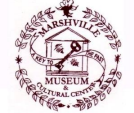 PLANT EXCHANGE BRING A PLANT OR MAKE DONATION AND TAKE A PLANT  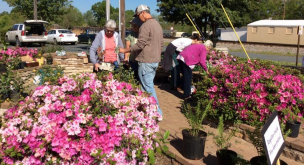 SATURDAY  APRIL 22, 2023 9:00 am — 12:00 pm Marshville Museum & Cultural Center 201 N. Elm Street Marshville, NC 28103 Call or Email: 704-624-6214 or mmcc1893@gmail.com   Please Pot and Label Plant Donations!  Thank You!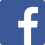 